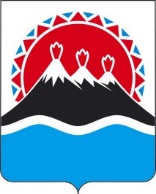 МИНИСТЕРСТВО ЭКОНОМИЧЕСКОГО РАЗВИТИЯКАМЧАТСКОГО КРАЯПРИКАЗг. Петропавловск-КамчатскийПРИКАЗЫВАЮ:Внести в приказ Министерства экономического развития Камчатского края от 24.05.2022 № 123-Т «Об утверждении форм документов, используемых при осуществлении регионального государственного контроля (надзора) в области розничной продажи алкогольной и спиртосодержащей продукции на территории Камчатского края» следующие изменения: наименование после слова «края» дополнить словами «, и порядка их оформления»;часть 1:после слова «края» дополнить словами «, и порядки их оформления»;дополнить пунктом 4 следующего содержания: «4) приложение 4 «Порядок оформления заданий на проведение контрольных (надзорных) мероприятий без взаимодействия с контролируемым лицом в виде наблюдения за соблюдением обязательных требований»;»;дополнить пунктом 5 следующего содержания: «5) приложение 5 «Задание на проведение контрольного (надзорного) мероприятия без взаимодействия с контролируемым лицом в виде наблюдения за соблюдением обязательных требований»;»;дополнить пунктом 6 следующего содержания: «6) приложение 6 «Порядок оформления заданий на проведение контрольных (надзорных) мероприятий без взаимодействия с контролируемым лицом в виде выездного обследования»;»;дополнить пунктом 7 следующего содержания: «7) приложение 7 «Задание на проведение контрольного (надзорного) мероприятия без взаимодействия с контролируемым лицом в виде выездного обследования»;»;дополнить пунктом 8 следующего содержания: «8) приложение 8 «Акт проведения контрольного (надзорного) мероприятия, осуществляемого без взаимодействия с контролируемым лицом»;»;дополнить пунктом 9 следующего содержания: «9) приложение 9 «Мотивированное представление о проведении контрольного (надзорного) мероприятия»;»;дополнить пунктом 10 следующего содержания: «10) приложение 10 «Мотивированное представление о направлении предостережения о недопустимости нарушения обязательных требований»;»;дополнить пунктом 11 следующего содержания: «11) приложение 11 «Мотивированное представление об отсутствии основания для проведения контрольного (надзорного) мероприятия»;»;Утвердить: порядок оформления заданий на проведение контрольных (надзорных) мероприятий без взаимодействия с контролируемым лицом в виде наблюдения за соблюдением обязательных требований согласно приложению 1 к настоящему приказу;типовую форму задания на проведение контрольного (надзорного) мероприятия без взаимодействия с контролируемым лицом в виде наблюдения за соблюдением обязательных требований согласно приложению 2 к настоящему приказу;порядок оформления заданий на проведение контрольных (надзорных) мероприятий без взаимодействия с контролируемым лицом в виде выездного обследования согласно приложению 3 к настоящему приказу;типовую форму задания на проведение контрольного (надзорного) мероприятия без взаимодействия с контролируемым лицом в виде выездного обследования согласно приложению 4 к настоящему приказу;типовую форму акта проведения контрольного (надзорного) мероприятия, осуществляемого без взаимодействия с контролируемым лицом согласно приложению 5 к настоящему приказу;типовую форму мотивированного представления о проведении контрольного (надзорного) мероприятия согласно приложению 6 к настоящему приказу;типовую форму мотивированного представления о направлении предостережения о недопустимости нарушения обязательных требований согласно приложению 7 к настоящему приказу;типовую форму мотивированного представления об отсутствии основания для проведения контрольного (надзорного) мероприятия согласно приложению 8 к настоящему приказу.Настоящий приказ вступает в силу через 10 дней после дня его официального опубликования и распространяется на правоотношения возникшие с 10 мая 2022 года.Министр                                                                                                     А.С. ГончаровПриложение 1 к приказу Министерства экономического развития Камчатского края от …. № ….Приложение 4 к приказу Министерства экономического развития Камчатского края от 24.05.2022 № 123-ТПорядок оформления заданий на проведение контрольных (надзорных) мероприятий без взаимодействия с контролируемым лицом в виде наблюдения за соблюдением обязательных требований (далее – Порядок)1. Настоящий Порядок устанавливает правила оформления заданий на проведение контрольных (надзорных) мероприятий без взаимодействия с юридическими лицами и (или) индивидуальными предпринимателями в виде наблюдения за соблюдением обязательных требований в области розничной продажи алкогольной и спиртосодержащей продукции посредством анализа имеющихся у контрольного органа данных об объектах контроля, в том числе данных, которые поступают в ходе межведомственного информационного взаимодействия, предоставляются контролируемыми лицами в рамках исполнения обязательных требований, а также данных, содержащихся в государственных и муниципальных информационных системах, в том числе федеральной государственной информационной системе «Единая государственная автоматизированная информационная система учета объема производства и оборота этилового спирта, алкогольной и спиртосодержащей продукции», федеральной государственной информационной системе «База данных деклараций», федеральной государственной информационной системе «Государственный сводный реестр выданных, приостановленных и аннулированных лицензий на производство и оборот этилового спирта, алкогольной и спиртосодержащей продукции».2. Проект задания подготавливает должностное лицо отдела торговли, лицензирования и контроля алкогольной продукции (далее – должностное лицо). 3. Задание утверждается Министром экономического развития Камчатского края или заместителем Министра – начальником отдела торговли, лицензирования и контроля алкогольной продукции (далее – руководитель).4. Результаты мероприятий по контролю без взаимодействия, указанные в пункте 1 настоящего Порядка, оформляются должностным лицом в виде Акта проведения контрольного (надзорного) мероприятия, осуществляемого без взаимодействия с контролируемым лицом, с информацией о выявленных нарушениях обязательных требований либо об отсутствии выявленных нарушений обязательных требований не позднее следующего рабочего дня после окончания контрольного (надзорного) мероприятия без взаимодействия.5. Выявленные сведения о причинении вреда (ущерба) или об угрозе причинения вреда (ущерба) охраняемым законом ценностям направляются должностным лицом, проводившим указанное контрольное (надзорное) мероприятие, руководителю для принятия решений в соответствии со статьей 60 Федерального закона от 31.07.2020 № 248-ФЗ «О государственном контроле (надзоре) и муниципальном контроле в Российской Федерации».6. Если в ходе мероприятий по контролю выявлены сведения о готовящихся нарушениях обязательных требований или признаках нарушений обязательных требований, руководителем может быть принято решение об объявлении контролируемому лицу предостережения.Приложение 2 к приказу Министерства экономического развития Камчатского края от …. № ….Приложение 5 к приказу Министерства экономического развития Камчатского края от 24.05.2022 № 123-Т(Типовая форма задания на проведение контрольного (надзорного) мероприятия без взаимодействия с контролируемым лицом в виде наблюдения за соблюдением обязательных требований)ЗАДАНИЕна проведение контрольного (надзорного) мероприятия без взаимодействия с контролируемым лицом в виде наблюдения за соблюдением обязательных требований№ ____г. Петропавловск-Камчатский                                                 «___» __________ 20__	В соответствии с частью 3 статьи 56, частью 2 статьи 57, статьей 74 Федерального закона от 31.07.2020 № 248-ФЗ «О государственном контроле (надзоре) и муниципальном контроле в Российской Федерации», абзацем пятым пункта 1 статьи 6, статьей 23.1 Федерального закона от 22.11.1995 № 171-ФЗ «О государственном регулировании производства и оборота этилового спирта, алкогольной и спиртосодержащей продукции и об ограничении потребления (распития) алкогольной продукции»:Поручить:(Ф.И.О. (последнее при наличии), наименование должности инспектора, уполномоченного на проведение наблюдения за соблюдением обязательных требований)провести контрольное (надзорное) мероприятие без взаимодействия с контролируемым лицом в виде наблюдения за соблюдением обязательных требований в области розничной продажи алкогольной и спиртосодержащей продукции посредством анализа информации, содержащейся в лицензионных делах, имеющихся в распоряжении Министерства экономического развития Камчатского края, информации, поступающей посредством системы электронного межведомственного взаимодействия, содержащихся в федеральных государственных информационных системах «База данных деклараций», «Единая государственная автоматизированная информационная система учета объема производства и оборота этилового спирта, алкогольной и спиртосодержащей продукции», «Государственный сводный реестр выданных, приостановленных и аннулированных лицензий на производство и оборот этилового спирта, алкогольной и спиртосодержащей продукции».(указать нужное)Предмет проведения контрольного (надзорного) мероприятия без взаимодействия:(указываются виды обязательных требований)Лица, в отношении которых проводятся мероприятия по контролю – юридические лица и индивидуальные предприниматели, осуществляющие розничную продажу алкогольной и спиртосодержащей продукции, в том числе на основании соответствующих лицензий.Контрольное (надзорное) мероприятие без взаимодействия провести в срок с «___» _________ 20__ по «___» _________ 20__.Оформить результаты контрольного (надзорного) мероприятия без взаимодействия в срок не позднее _________________.Приложение 3 к приказу Министерства экономического развития Камчатского края от …. № ….Приложение 6 к приказу Министерства экономического развития Камчатского края от 24.05.2022 № 123-ТПорядок оформления заданийна проведение контрольных (надзорных) мероприятийбез взаимодействия с контролируемым лицом в виде выездного обследования (далее – Порядок)1. Настоящий Порядок устанавливает правила оформления заданий на проведение контрольных (надзорных) мероприятий без взаимодействия с юридическими лицами и (или) индивидуальными предпринимателями в виде выездного обследования (далее – задание), а также результатов проведения таких мероприятий.2. Выездное обследование проводится в целях визуальной оценки соблюдения контролируемыми лицами обязательных требований по месту нахождения объекта контроля без взаимодействия с контролируемым лицом и без его информирования.3. Проект задания подготавливает должностное лицо отдела торговли, лицензирования и контроля алкогольной продукции (далее – должностное лицо). 4. Задание утверждается Министром экономического развития Камчатского края или заместителем Министра – начальником отдела торговли, лицензирования и контроля алкогольной продукции (далее – руководитель).5. Срок проведения выездного обследования одного объекта (нескольких объектов, расположенных в непосредственной близости друг от друга) не может превышать один рабочий день.6. Результаты мероприятий по контролю без взаимодействия оформляются должностным лицом в виде Акта проведения контрольного (надзорного) мероприятия, осуществляемого без взаимодействия с контролируемым лицом, с информацией о выявленных нарушениях обязательных требований либо об отсутствии выявленных нарушений обязательных требований не позднее следующего рабочего дня после окончания контрольного (надзорного) мероприятия без взаимодействия.7. Выявленные в ходе выездного обследования сведения о причинении вреда (ущерба) или об угрозе причинения вреда (ущерба) охраняемым законом ценностям направляются должностным лицом, проводившим указанное контрольное (надзорное) мероприятие, руководителю для принятия решений в соответствии со статьей 60 Федерального закона от 31.07.2020 № 248-ФЗ «О государственном контроле (надзоре) и муниципальном контроле в Российской Федерации».8. В случае если в рамках выездного обследования выявлены признаки нарушений обязательных требований, уполномоченное должностное лицо вправе незамедлительно провести контрольную закупку.Приложение 4 к приказу Министерства экономического развития Камчатского края от …. № ….Приложение 7 к приказу Министерства экономического развития Камчатского края от 24.05.2022 № 123-Т(Типовая форма задания на проведение контрольного (надзорного) мероприятия без взаимодействия с контролируемым лицом в виде выездного обследования)ЗАДАНИЕна проведение контрольного (надзорного) мероприятия без взаимодействия с контролируемым лицом в виде выездного обследования№ ____г. Петропавловск-Камчатский                                                 «___» __________ 20__В соответствии с частью 3 статьи 56, частью 2 статьи 57, статьей 75 Федерального закона от 31.07.2020 № 248-ФЗ «О государственном контроле (надзоре) и муниципальном контроле в Российской Федерации», абзацем пятым пункта 1 статьи 6, статьей 23.1 Федерального закона от 22.11.1995 № 171-ФЗ «О государственном регулировании производства и оборота этилового спирта, алкогольной и спиртосодержащей продукции и об ограничении потребления (распития) алкогольной продукции»:Поручить:(Ф.И.О. (последнее при наличии), наименование должности инспектора, уполномоченного на проведение наблюдения за соблюдением обязательных требований)провести контрольное (надзорное) мероприятие без взаимодействия с контролируемым лицом в виде выездного обследования.Предмет проведения контрольного (надзорного) мероприятия без взаимодействия:(указываются виды обязательных требований)Территория(ии) на которой(ых) будет проводиться контрольное (надзорное) мероприятие без взаимодействия:Лица, в отношении которых проводятся мероприятия по контролю – юридические лица и индивидуальные предприниматели, осуществляющие розничную продажу алкогольной и спиртосодержащей продукции, в том числе на основании соответствующих лицензий.Контрольное (надзорное) мероприятие без взаимодействия провести «___» _________ 20__.Оформить результаты контрольного (надзорного) мероприятия без взаимодействия в срок не позднее _________________.Приложение 5 к приказу Министерства экономического развития Камчатского края от …. № ….Приложение 8 к приказу Министерства экономического развития Камчатского края от 24.05.2022 № 123-Т(Типовая форма акта проведенияконтрольного (надзорного) мероприятия, осуществляемого без взаимодействияс контролируемым лицом)Актпроведения контрольного (надзорного) мероприятия, осуществляемого без взаимодействия с контролируемым лицом№ ____Контрольное (надзорное) мероприятие без взаимодействия с контролируемым лицом в виде (указывается наименование контрольного (надзорного) мероприятия без взаимодействия с контролируемым лицом)проведено в соответствии с заданием на проведение контрольного (надзорного) мероприятия без взаимодействия с контролируемым лицом № ___ от «___» _____________ 20___.Контрольное (надзорное) мероприятие без взаимодействия с контролируемым лицом проведено:(Ф.И.О. (последнее при наличии), наименование должности инспектора)Контролируемое лицо: Контрольное (надзорное) мероприятие без взаимодействия с контролируемым лицом проведено:с «___» _________ 20__по «___» _________ 20__.По результатам проведения контрольного (надзорного) мероприятия без взаимодействия с контролируемым лицом установлено:(указываются выводы по результатам проведения контрольного (надзорного) мероприятия без взаимодействия с контролируемым лицом: 1) об отсутствии нарушений обязательных требований; 2) о выявлении нарушений обязательных требований (с указанием обязательного требования, нормативного правового акта и его структурной единицы, которым установлено нарушенное   обязательное требование, сведений, являющихся доказательствами нарушения обязательного требования)К настоящему акту прилагаются:1)Приложение 6 к приказу Министерства экономического развития Камчатского края от …. № ….Приложение 9 к приказу Министерства экономического развития Камчатского края от 24.05.2022 № 123-Т(Типовая форма мотивированного представления о проведении контрольного (надзорного) мероприятия)(кому)Мотивированное представление о проведении контрольного (надзорного) мероприятия№ ___г. Петропавловск-Камчатский                                                 «___» __________ 20__В результате:(– проведения оценки достоверности поступивших обращений (заявлений) граждан, организаций, информации от органов государственной власти, органов местного самоуправления, из средств массовой информации,– проведения контрольного (надзорного) мероприятия без взаимодействия в виде ___________________,– выявления соответствия объекта контроля параметрам, утвержденным индикаторами риска нарушения обязательных требований)получены данные о фактах(– причинения вреда (ущерба) охраняемым законом ценностям,– возникновения угрозы причинения вреда (ущерба) охраняемым законом ценностям)выражающиеся в следующем(обстоятельства, свидетельствующие о причинении вреда (ущерба) или возникновении угрозы причинения вреда (ущерба) охраняемым законом ценностям)На основании вышеизложенного прошу принять решение о назначении проведения контрольного (надзорного) мероприятия в виде(контрольной закупки, документарной или выездной проверки, инспекционного визита)в отношении(наименование юридического лица/Ф.И.О. (последнее при наличии) индивидуального предпринимателя, ИНН)Приложение 7 к приказу Министерства экономического развития Камчатского края от …. № ….Приложение 10 к приказу Министерства экономического развития Камчатского края от 24.05.2022 № 123-Т(Типовая форма мотивированного представления о направлении предостережения о недопустимости нарушения обязательных требований)(кому)Мотивированное представление о направлении предостережения о недопустимости нарушения обязательных требований№ ___г. Петропавловск-Камчатский                                                 «___» __________ 20__В результате:(– проведения оценки достоверности поступивших обращений (заявлений) граждан, организаций, информации от органов государственной власти, органов местного самоуправления, из средств массовой информации,– проведения контрольного (надзорного) мероприятия без взаимодействия в виде ___________________,– невозможности определения параметров деятельности контролируемого лица, соответствие которым или отклонение от которых согласно утвержденным индикаторам риска нарушения обязательных требований является основанием для проведения контрольного (надзорного) мероприятия)установлено отсутствие данных о фактах причинения вреда (ущерба) или возникновения угрозы причинения вреда (ущерба) охраняемым законом ценностям, вместе с тем получены сведения о (– готовящихся нарушениях обязательных требований,– признаках нарушений обязательных требований)выражающиеся в следующем(описание, включая адрес (место) (при наличии), действий (бездействия) юридического лица/индивидуального предпринимателя, которые могут привести/приводят к нарушениям обязательных требований)На основании вышеизложенного прошу принять решение об объявлении предостережения о недопустимости нарушения обязательных требований и предложении принять меры по обеспечению соблюдения обязательных требований в отношении(наименование юридического лица/Ф.И.О. (последнее при наличии) индивидуального предпринимателя, ИНН)Приложение 8 к приказу Министерства экономического развития Камчатского края от …. № ….Приложение 11 к приказу Министерства экономического развития Камчатского края от 24.05.2022 № 123-Т(Типовая форма мотивированного представления об отсутствии основания для проведения контрольного (надзорного) мероприятия)(кому)Мотивированное представление об отсутствии основания для проведения контрольного (надзорного) мероприятия№ ___г. Петропавловск-Камчатский                                                 «___» __________ 20__В результате:(– проведения оценки достоверности поступивших обращений (заявлений) граждан, организаций, информации от органов государственной власти, органов местного самоуправления, из средств массовой информации)установлена(– невозможность подтвердить личность гражданина,– невозможность подтвердить полномочия представителя организации,– недостоверность сведений о причинении вреда (ущерба) или об угрозе причинения вреда (ущерба) охраняемым законом ценностям)выражающаяся в следующем(обстоятельства, свидетельствующие об отсутствии оснований для проведения контрольного (надзорного) мероприятия)На основании вышеизложенного, отсутствуют основания для проведения контрольного (надзорного) мероприятия в отношении(наименование юридического лица/Ф.И.О. (последнее при наличии) индивидуального предпринимателя, ИНН)№О внесении изменений в приказ Министерства экономического развития Камчатского края от 24.05.2022 № 123-Т «Об утверждении форм документов, используемых при осуществлении регионального государственного контроля (надзора) в области розничной продажи алкогольной и спиртосодержащей продукции на территории Камчатского края»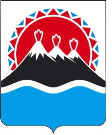 МИНИСТЕРСТВО ЭКОНОМИЧЕСКОГО РАЗВИТИЯКАМЧАТСКОГО КРАЯпл. Ленина 1, г. Петропавловск-Камчатский, 683040тел., факс 8 (4152) 425-680(указывается наименование контрольного (надзорного) органа)(должность) (подпись)(фамилия, инициалы)МИНИСТЕРСТВО ЭКОНОМИЧЕСКОГО РАЗВИТИЯКАМЧАТСКОГО КРАЯпл. Ленина 1, г. Петропавловск-Камчатский, 683040тел., факс 8 (4152) 425-680(указывается наименование контрольного (надзорного) органа)(должность) (подпись)(фамилия, инициалы)МИНИСТЕРСТВО ЭКОНОМИЧЕСКОГО РАЗВИТИЯКАМЧАТСКОГО КРАЯпл. Ленина 1, г. Петропавловск-Камчатский, 683040тел., факс 8 (4152) 425-680(указывается наименование контрольного (надзорного) органа)(дата) (подпись)(фамилия, инициалы инспектора)(должность инспектора) (подпись)(фамилия, инициалы инспектора)(должность инспектора) (подпись)(фамилия, инициалы инспектора)(должность инспектора) (подпись)(фамилия, инициалы инспектора)